Voornaam, naam:	Klas: 	 Klasnummer:	Vak:	 Datum:	Leerkracht:	Voornaam, naam:	Klas: 	 Klasnummer:	Vak:	 Datum:	Leerkracht:	Voornaam, naam:	Klas: 	 Klasnummer:	Vak:	 Datum:	Leerkracht:	Voornaam, naam:	Klas: 	 Klasnummer:	Vak:	 Datum:	Leerkracht:	Wet van HookeWet van HookeOpgaveGa naar deze applet en los de volgende vragen op.https://phet.colorado.edu/en/simulation/legacy/mass-spring-lab 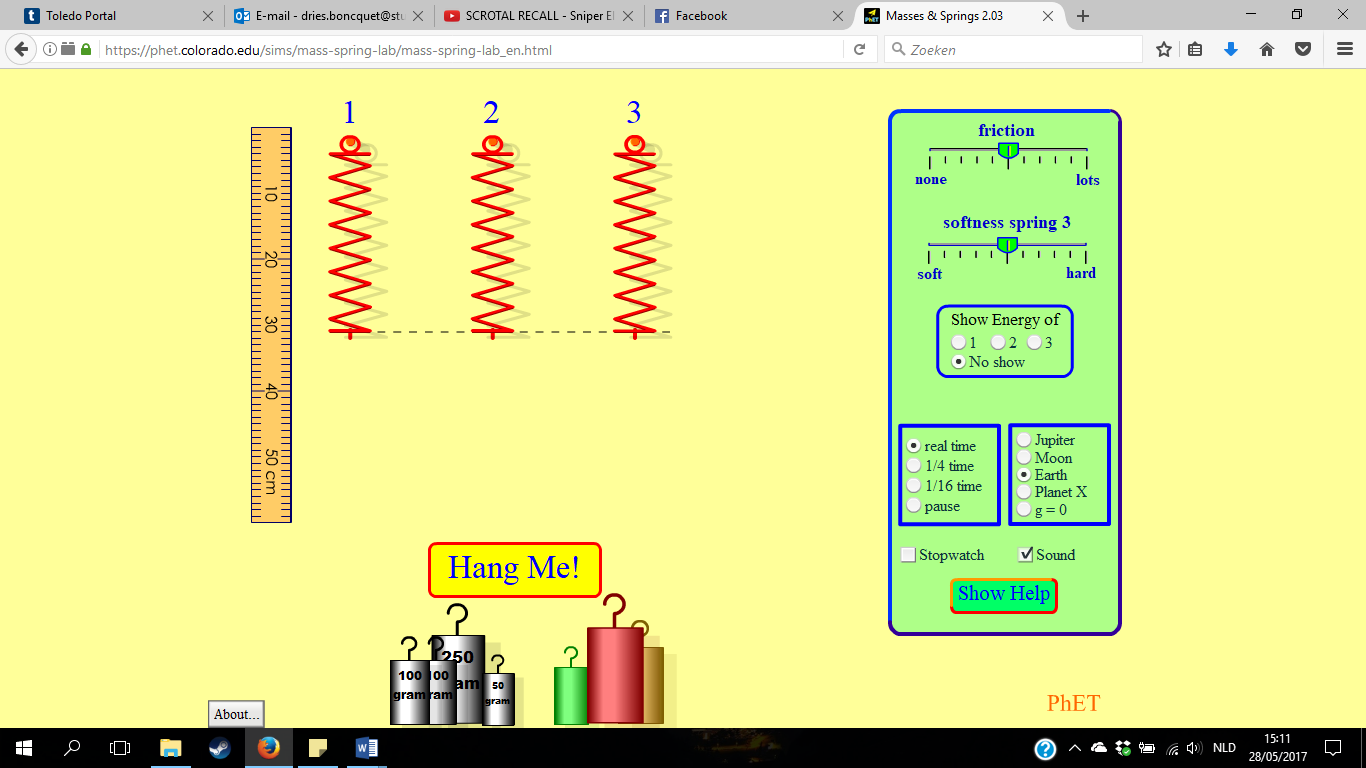 1.Hoe kan je de veerconstante bepalen van de eerste veer? Noteer je redenering.2.Bereken de grootte van de massa van de drie gekleurde massa’s. Noteer telkens de tussenstappen. Gebruik hiervoor opnieuw de eerste veer. De zwaarteveldsterkte op aarde is .Groene massa:Gele massa:Rode massa: